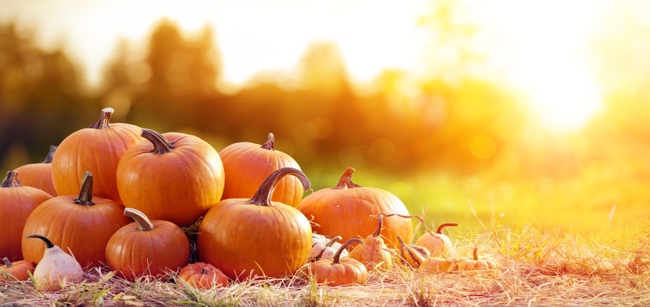                                   Happy Thanksgiving North Springs HomeownersThe NSPOA Board wishes you and your family a very relaxing holiday. Listed below are a few points of interest and reminders.The lake water is continuing to be released down approximately 5-6 feet. This will allow the work on the dam to be completed and lake homeowners to do maintenance on their properties. The dam is closed at this time and another email will be sent when it is safe to reopen it.              Open Community Meeting - Sunday, November 19 from 2:30 until 3:30.  This meeting will be held in the North Springs Recreation Center Gym.  The NSPOA Board will be present and will answer any questions you may have.  This is NOT our Annual NSPOA Board Meeting when a review of progress for 2023 will be presented along with the 2024 budget and newly elected board members are introduced. (See info below)Annual NSPOA Board Meeting – This meeting will be held on Tuesday, December 12th from 6:30 to 7:30.  This meeting will be held in the North Springs Recreation Community Building to the right of the recreation center.  Board Nominees – Friday, November 17 is the last day to submit your nomination to run for the NSPOA board election.  Nominees and bios should be sent to Brittany Hladis, property manager at bhladis@mycmg.com no later than Friday, Nov. 17.Volunteers are needed to help hang holiday decorations at our entrances on Saturday, December 2nd at 10:30 am.  Please meet at the tennis courts. Bring gloves, wire cutters and pliers. Be sure to mark your calendars on Saturday, December 23, 2023 when we plan to have the entire neighborhood participate in “Lighting the Luminaries” at 5:15. If you place your luminaries at the edge of your yard, next to the street, we should have continuous lights throughout the neighborhood, and it will be beautiful! If you have questions, contact Activities Director, Trish Golliher at Trish.golliher@gmail.com 